N°12156*05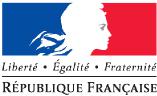 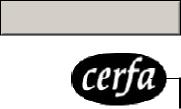 DEMANDE DE SUBVENTION(S)Formulaire uniqueLoi n° 2000-321 du 12 avril 2000 relative aux droits des citoyens dans leurs relations avec les administrations art. 9-1 et 10 
Décret n° 2016-1971 du 28 décembre 2016Ce formulaire peut être enregistré sur un ordinateur ou tout autre support (clé USB, etc.) pour le remplir à votre convenance, le conserver, le transmettre, etc. puis l'imprimer, si nécessaire.Une notice n° 51781#02 est disponible pour vous accompagner dans votre démarche de demande de subvention.Rappel : Un compte rendu financier doit être déposé auprès de l'autorité administrative qui a versé la subvention dans les six mois suivant la fin de l'exercice pour lequel elle a été attribuée. Le formulaire de compte-rendu financier est également à votre disposition sur https://www.formulaires.modernisation.gouv.fr/gf/cerfa_15059.doCocher la ou les case(s) correspondant à votre demande:À envoyer à l'une ou plusieurs (selon le cas) des autorités administratives suivantes (coordonnées https://lannuaire.service-public.fr/)  État - Ministère Dreets Auvergne-Rhône-Alpes : ara.cellule@dreets.gouv.fr	Direction (ex : départementale -ou régionale- de la cohésion sociale, etc.) 	 Conseil régional 	Direction/Service	 Conseil départemental 	Direction/Service	 Commune ou Intercommunalité 	Direction/Service	 Établissement public	 Autre (préciser)5. Budget1 de la structureAnnée 20.... ou exercice du	au	1Ne pas indiquer les centimes d'euros.2L'attention du demandeur est appelée sur le fait que les indications sur les financements demandés auprès d'autres financeurs publics valent déclaration sur l'honneur et tiennent lieu de justificatifs.3Le plan comptable des associations, issu du règlement CRC n° 99-01, prévoit a minima une information (quantitative ou, à défaut, qualitative) dans l'annexe et une possibilité d'inscription en comptabilité, mais « au pied » du compte de résultat ; voir notice.Projet n°....	6.3 Projet – Projet territorialRemplir une « rubrique 6 - Objet de la demande» (3 pages) par projetVotre demande est adressée à la politique de la ville?Porteur du projet : ………………………………………………………………………………….Activité principale :…………………………………………………………………………………Connaissances du tissu économique et des relations sociales : …………………………………………………………………………………………………………………………………………………………………………………………………………………………………………………………………………………………………………………………………………………………………………………………………….Expérience / connaissance du maintien dans l’emploi (outils, acteurs, offres, etc) : …………………………………………………………………………………………………………………………………………………………………………………………………………………………………………………………………………………………………………………………………………………………………………………………………….Expérience / connaissance du handicap : …………………………………………………………………………………………………………………………………………………………………………………………………………………………………………………………………………………………………………………………………………………………………………………………………….Expérience de mobilisation d’acteurs :…………………………………………………………………………………………………………………………………………………………………………………………………………………………………………………………………………………………………………………………………………………………………………………………………….Personne chargée de l’action :Nom :………………………………..Prénom : ………………………………………Fonction : ……………………………………………………………………………..Téléphone : ………………………………..Courriel : ………………………….Intitulé::……………………………………………………………………………Périmètre du projet : ……………………………………………………………………………………….Projet initié ou validé par le CME :	 oui		 nonObjectifs qualitatifs:……………………………………………………………………………………………………………………………………………………………………………………………………………………………………………………………………………………………………………………………………………………………………………………………………Identification du besoinIdentification précise du besoin contextualisée :…………………………………………………………………………………………………………………………………………………………………………………………………………………………………………………………………………………………………………………………………………………………………………………………………….Valeur ajoutée vis-à-vis d’un besoin non couvert (ou synergie avec l’existant) :…………………………………………………………………………………………………………………………………………………………………………………………………………………………………………………………………………………………………………………………………………………………………………………………………….Caractère innovant :…………………………………………………………………………………………………………………………………………………………………………………………………………………………………………………………………………………………………………………………………………………………………………………………………….Qui l’a identifié (structure, usagers, partenaires, etc) ?…………………………………………………………………………………………………………………………………………………………………………………………………………………………………………………………………………………………………………………………………………………………………………………………………….Description :…………………………………………………………………………………………………………………………………………………………………………………………………………………………………………………………………………………………………………………………………………………………………………………………………….…………………………………………………………………………………………………………………………………………………………………………………………………………………………………………………………………………………………………………………………………………………………………………………………………….…………………………………………………………………………………………………………………………………………………………………………………………………………………………………………………………………………………………………………………………………………………………………………………………………….…………………………………………………………………………………………………………………………………………………………………………………………………………………………………………………………………………………………………………………………………………………………………………………………………….Public cible (caractéristiques sociales, dans le respect des valeurs d'égalité et de fraternité de la République(ouverture à tous, mixité, égalité femmes-hommes, non-discrimination), nombre, âge, sexe, résidence, participation financière éventuelle, etc…………………………………………………………………………………………………………………………………………………………………………………………………………………………………………………………………………………………………………………………………………………………………………………………………….Méthodologie :…………………………………………………………………………………………………………………………………………………………………………………………………………………………………………………………………………………………………………………………………………………………………………………………………….Partenariats :…………………………………………………………………………………………………………………………………………………………………………………………………………………………………………………………………………………………………………………………………………………………………………………………………….Objectifs quantitatifs :…………………………………………………………………………………………………………………………………………………………………………………………………………………………………………………………………………………………………………………………………………………………………………………………………….Calendrier :…………………………………………………………………………………………………………………………………………………………………………………………………………………………………………………………………………………………………………………………………………………………………………………………………….Moyens matériels et humains (voir aussi les "CHARGES INDIRECTES REPARTIES" au budget du projet):Est-il envisagé de procéder à un (ou des) recrutements(s) pour la mise en œuvre de l'action/projet ?oui	non Si oui, combien (en ETPT) : 	Date ou période de réalisation : du (le) I I I I I I I au I I I I I I IEvaluation : indicateurs proposés au regard des objectifs ci-dessus4Sont comptabilisés ici comme emplois aidés tous les postes pour lesquels l'organisme bénéficie d'aides publiques : contrats d'avenir, contrats uniques d'insertion, conventions adulte-relais, emplois tremplin, postes FONJEP, etcProjet n°....				6. Budget5 du projet territorialAnnée 20.... ou exercice du	au	5Ne pas indiquer les centimes d'euros.6L'attention du demandeur est appelée sur le fait que les indications sur les financements demandés auprès d'autres financeurs publics valent déclaration sur l'honneur et tiennent lieu de justificatifs.7Voir explications et conditions d'utilisation dans la notice.7. AttestationsLe droit d'accès aux informations prévues par la loi n° 78-17 du 6 janvier 1978 relative à l'informatique, aux fichiers et aux 
libertés s'exerce auprès du service ou de l'établissement auprès duquel vous déposez cette demande.Je soussigné(e), (nom et prénom) 	représentant(e) légal(e) de l'association 	Si le signataire n'est pas le représentant statutaire ou légal de l'association, joindre le pouvoir ou mandat (portant les 2 signatures - celle du représentant légal et celle de la personne qui va le représenter-) lui permettant d'engager celle-ci8.déclare:- que l'association est à jour de ses obligations administratives9, comptables, sociales et fiscales (déclarations et paiements correspondants);- exactes et sincères les informations du présent formulaire, notamment relatives aux demandes de subventions déposées auprès d'autres financeurs publics;- que l'association respecte les principes et valeurs de la Charte des engagements réciproques conclue le 14 février 2014 entre l'État, les associations d'élus territoriaux et le Mouvement associatif, ainsi que les déclinaisons de cette charte;- que l’association a perçu un montant total et cumulé d’aides publiques (subventions financières -ou en numéraire- et en nature) sur les trois derniers exercices (dont l’exercice en cours)10 :inférieur ou égal à 500 000 €supérieur à 500 000 €- demander une subvention de : 	€ au titre de l'année ou exercice 20....	€ au titre de l'année ou exercice 20....	€ au titre de l'année ou exercice 20....	€ au titre de l'année ou exercice 20....- que cette subvention, si elle est accordée, sera versée au compte bancaire de l'association. => Joindre un RIBFait,le 	 à 	Signature8'Le mandat ou procuration est un acte par lequel une personne donne à une autre le pouvoir de faire quelque chose pour le mandant et en son nom. Le contrat ne se forme que par l'acceptation du mandataire. Art. 1984 du code civil.'9Déclaration des changements de dirigeants, modifications de statuts, etc. auprès du greffe des associations - Préfecture ou Sous-préfecture. 10Conformément à la circulaire du Premier ministre du 29 septembre 2015, à la Décision 2012/21/UE de la Commission européenne du 20 décembre 2011 et au Règlement (UE) No 360/2012 de la Commission du 25 avril 2012 relatif à l’application des articles 107 et 108 du traité sur le fonctionnement de l'Union européenne aux aides de minimis accordées à des entreprises fournissant des services d’intérêt économique général et au Règlement (UE) n° 1407/2013 de la Commission du 18 décembre 2013 relatif à l'application des articles 107 et 108 du traité sur le fonctionnement de l'Union européenne aux aides de minimis.Pour plus d'informations sur la manière de remplir ce tableau, se reporter à la notice.FormeFréquence - RécurrenceObjetPériodeen numéraire (argent) en naturepremière demanderenouvellement (ou poursuite)fonctionnement global projets(s)/action(s)annuelle ou ponctuelle pluriannuelle1. Identification de la structure1. Identification de la structure1. Identification de la structure1. Identification de la structure1. Identification de la structure1. Identification de la structure1. Identification de la structure1. Identification de la structure1. Identification de la structure1. Identification de la structure1.1 Nom - Dénomination : 	1.1 Nom - Dénomination : 	1.1 Nom - Dénomination : 	1.1 Nom - Dénomination : 	1.1 Nom - Dénomination : 	1.1 Nom - Dénomination : 	1.1 Nom - Dénomination : 	1.1 Nom - Dénomination : 	1.1 Nom - Dénomination : 	1.1 Nom - Dénomination : 	Sigle : 	 Site web:	Sigle : 	 Site web:	Sigle : 	 Site web:	Sigle : 	 Site web:	Sigle : 	 Site web:	Sigle : 	 Site web:	Sigle : 	 Site web:	Sigle : 	 Site web:	Sigle : 	 Site web:	Sigle : 	 Site web:	1.2 Numéro Siret :I	I	I	I	I	I	I	I	I	I	I	I	I	I	I1.2 Numéro Siret :I	I	I	I	I	I	I	I	I	I	I	I	I	I	I1.2 Numéro Siret :I	I	I	I	I	I	I	I	I	I	I	I	I	I	I1.2 Numéro Siret :I	I	I	I	I	I	I	I	I	I	I	I	I	I	I1.2 Numéro Siret :I	I	I	I	I	I	I	I	I	I	I	I	I	I	I1.3 Numéro RNA ou à défaut celui du récépissé en préfecture: I I I I I I I I I I IW (si vous ne disposez pas de ces numéros, voir la notice)1.3 Numéro RNA ou à défaut celui du récépissé en préfecture: I I I I I I I I I I IW (si vous ne disposez pas de ces numéros, voir la notice)1.3 Numéro RNA ou à défaut celui du récépissé en préfecture: I I I I I I I I I I IW (si vous ne disposez pas de ces numéros, voir la notice)1.3 Numéro RNA ou à défaut celui du récépissé en préfecture: I I I I I I I I I I IW (si vous ne disposez pas de ces numéros, voir la notice)1.3 Numéro RNA ou à défaut celui du récépissé en préfecture: I I I I I I I I I I IW (si vous ne disposez pas de ces numéros, voir la notice)1.3 Numéro RNA ou à défaut celui du récépissé en préfecture: I I I I I I I I I I IW (si vous ne disposez pas de ces numéros, voir la notice)1.4 Numéro d'inscription au registre (article 55 du code civil local):	Date I I I I I I I I IVolume: I__I__I__I	Folio: I__I__I__I	Tribunal d'instance:1.4 Numéro d'inscription au registre (article 55 du code civil local):	Date I I I I I I I I IVolume: I__I__I__I	Folio: I__I__I__I	Tribunal d'instance:1.4 Numéro d'inscription au registre (article 55 du code civil local):	Date I I I I I I I I IVolume: I__I__I__I	Folio: I__I__I__I	Tribunal d'instance:1.4 Numéro d'inscription au registre (article 55 du code civil local):	Date I I I I I I I I IVolume: I__I__I__I	Folio: I__I__I__I	Tribunal d'instance:1.4 Numéro d'inscription au registre (article 55 du code civil local):	Date I I I I I I I I IVolume: I__I__I__I	Folio: I__I__I__I	Tribunal d'instance:1.4 Numéro d'inscription au registre (article 55 du code civil local):	Date I I I I I I I I IVolume: I__I__I__I	Folio: I__I__I__I	Tribunal d'instance:1.4 Numéro d'inscription au registre (article 55 du code civil local):	Date I I I I I I I I IVolume: I__I__I__I	Folio: I__I__I__I	Tribunal d'instance:1.4 Numéro d'inscription au registre (article 55 du code civil local):	Date I I I I I I I I IVolume: I__I__I__I	Folio: I__I__I__I	Tribunal d'instance:1.5 Adresse du siège social : 	Code postal .	 Commune .	Commune déléguée le cas échéant : 	1.5.1 Adresse de gestion ou de correspondance (si différente) : 	Code postal .	 Commune .	Commune déléguée le cas échéant : 	1.5 Adresse du siège social : 	Code postal .	 Commune .	Commune déléguée le cas échéant : 	1.5.1 Adresse de gestion ou de correspondance (si différente) : 	Code postal .	 Commune .	Commune déléguée le cas échéant : 	1.5 Adresse du siège social : 	Code postal .	 Commune .	Commune déléguée le cas échéant : 	1.5.1 Adresse de gestion ou de correspondance (si différente) : 	Code postal .	 Commune .	Commune déléguée le cas échéant : 	1.5 Adresse du siège social : 	Code postal .	 Commune .	Commune déléguée le cas échéant : 	1.5.1 Adresse de gestion ou de correspondance (si différente) : 	Code postal .	 Commune .	Commune déléguée le cas échéant : 	1.5 Adresse du siège social : 	Code postal .	 Commune .	Commune déléguée le cas échéant : 	1.5.1 Adresse de gestion ou de correspondance (si différente) : 	Code postal .	 Commune .	Commune déléguée le cas échéant : 	1.5 Adresse du siège social : 	Code postal .	 Commune .	Commune déléguée le cas échéant : 	1.5.1 Adresse de gestion ou de correspondance (si différente) : 	Code postal .	 Commune .	Commune déléguée le cas échéant : 	1.5 Adresse du siège social : 	Code postal .	 Commune .	Commune déléguée le cas échéant : 	1.5.1 Adresse de gestion ou de correspondance (si différente) : 	Code postal .	 Commune .	Commune déléguée le cas échéant : 	1.5 Adresse du siège social : 	Code postal .	 Commune .	Commune déléguée le cas échéant : 	1.5.1 Adresse de gestion ou de correspondance (si différente) : 	Code postal .	 Commune .	Commune déléguée le cas échéant : 	1.5 Adresse du siège social : 	Code postal .	 Commune .	Commune déléguée le cas échéant : 	1.5.1 Adresse de gestion ou de correspondance (si différente) : 	Code postal .	 Commune .	Commune déléguée le cas échéant : 	1.5 Adresse du siège social : 	Code postal .	 Commune .	Commune déléguée le cas échéant : 	1.5.1 Adresse de gestion ou de correspondance (si différente) : 	Code postal .	 Commune .	Commune déléguée le cas échéant : 	1.6 Représentant-e légal-e (personne désignée par les statuts)1.6 Représentant-e légal-e (personne désignée par les statuts)1.6 Représentant-e légal-e (personne désignée par les statuts)1.6 Représentant-e légal-e (personne désignée par les statuts)Nom:	Prénom :	Fonction : 	Téléphone:   Courriel : 	Nom:	Prénom :	Fonction : 	Téléphone:   Courriel : 	Nom:	Prénom :	Fonction : 	Téléphone:   Courriel : 	Nom:	Prénom :	Fonction : 	Téléphone:   Courriel : 	Nom:	Prénom :	Fonction : 	Téléphone:   Courriel : 	Nom:	Prénom :	Fonction : 	Téléphone:   Courriel : 	Nom:	Prénom :	Fonction : 	Téléphone:   Courriel : 	Nom:	Prénom :	Fonction : 	Téléphone:   Courriel : 	Nom:	Prénom :	Fonction : 	Téléphone:   Courriel : 	Nom:	Prénom :	Fonction : 	Téléphone:   Courriel : 	1.7 Identification de la personne chargée de la présente demande de subvention (si différente du représentant légal)1.7 Identification de la personne chargée de la présente demande de subvention (si différente du représentant légal)1.7 Identification de la personne chargée de la présente demande de subvention (si différente du représentant légal)1.7 Identification de la personne chargée de la présente demande de subvention (si différente du représentant légal)1.7 Identification de la personne chargée de la présente demande de subvention (si différente du représentant légal)1.7 Identification de la personne chargée de la présente demande de subvention (si différente du représentant légal)1.7 Identification de la personne chargée de la présente demande de subvention (si différente du représentant légal)1.7 Identification de la personne chargée de la présente demande de subvention (si différente du représentant légal)1.7 Identification de la personne chargée de la présente demande de subvention (si différente du représentant légal)Nom :	 Prénom :	Fonction : 	Téléphone:   Courriel : 	Nom :	 Prénom :	Fonction : 	Téléphone:   Courriel : 	Nom :	 Prénom :	Fonction : 	Téléphone:   Courriel : 	Nom :	 Prénom :	Fonction : 	Téléphone:   Courriel : 	Nom :	 Prénom :	Fonction : 	Téléphone:   Courriel : 	Nom :	 Prénom :	Fonction : 	Téléphone:   Courriel : 	Nom :	 Prénom :	Fonction : 	Téléphone:   Courriel : 	Nom :	 Prénom :	Fonction : 	Téléphone:   Courriel : 	Nom :	 Prénom :	Fonction : 	Téléphone:   Courriel : 	Nom :	 Prénom :	Fonction : 	Téléphone:   Courriel : 	2. Relations avec l'administration2. Relations avec l'administration2. Relations avec l'administration2. Relations avec l'administrationVotre association bénéficie-t-elle d'agrément(s) administratif(s)?	oui	nonSi oui, merci de préciser:Type d'agrément:	attribué par	en date du :Votre association bénéficie-t-elle d'agrément(s) administratif(s)?	oui	nonSi oui, merci de préciser:Type d'agrément:	attribué par	en date du :Votre association bénéficie-t-elle d'agrément(s) administratif(s)?	oui	nonSi oui, merci de préciser:Type d'agrément:	attribué par	en date du :Votre association bénéficie-t-elle d'agrément(s) administratif(s)?	oui	nonSi oui, merci de préciser:Type d'agrément:	attribué par	en date du :Votre association bénéficie-t-elle d'agrément(s) administratif(s)?	oui	nonSi oui, merci de préciser:Type d'agrément:	attribué par	en date du :Votre association bénéficie-t-elle d'agrément(s) administratif(s)?	oui	nonSi oui, merci de préciser:Type d'agrément:	attribué par	en date du :Votre association bénéficie-t-elle d'agrément(s) administratif(s)?	oui	nonSi oui, merci de préciser:Type d'agrément:	attribué par	en date du :Votre association bénéficie-t-elle d'agrément(s) administratif(s)?	oui	nonSi oui, merci de préciser:Type d'agrément:	attribué par	en date du :Votre association bénéficie-t-elle d'agrément(s) administratif(s)?	oui	nonSi oui, merci de préciser:Type d'agrément:	attribué par	en date du :L'association est-elle reconnue d'utilité publique?	oui	nonSi oui, date de publication au Journal Officiel :L'association est-elle assujettie aux impôts commerciaux?	oui	nonL'association est-elle reconnue d'utilité publique?	oui	nonSi oui, date de publication au Journal Officiel :L'association est-elle assujettie aux impôts commerciaux?	oui	nonL'association est-elle reconnue d'utilité publique?	oui	nonSi oui, date de publication au Journal Officiel :L'association est-elle assujettie aux impôts commerciaux?	oui	nonL'association est-elle reconnue d'utilité publique?	oui	nonSi oui, date de publication au Journal Officiel :L'association est-elle assujettie aux impôts commerciaux?	oui	nonL'association est-elle reconnue d'utilité publique?	oui	nonSi oui, date de publication au Journal Officiel :L'association est-elle assujettie aux impôts commerciaux?	oui	nonL'association est-elle reconnue d'utilité publique?	oui	nonSi oui, date de publication au Journal Officiel :L'association est-elle assujettie aux impôts commerciaux?	oui	nonCHARGESMontantPRODUITSMontantCHARGES DIRECTESCHARGES DIRECTESRESSOURCES DIRECTESRESSOURCES DIRECTES60-Achats70 - Vente de produits finis, de marchandises, prestations de servicesAchats matières et fournituresAutres fournitures61 - Services extérieursLocationsEntretien et réparationAssuranceConseil-s Régional(aux) :Documentation62 - Autres services extérieursConseil-s Départemental (aux) :Rémunérations intermédiaires et honorairesPublicité, publicationDéplacements, missionsCommunes, communautés de communes ou d'agglomérations:Services bancaires, autres63 - Impôts et taxesImpôts et taxes sur rémunérationAutres impôts et taxes64 - Charges de personnelRémunération des personnelsL'agence de services et de paiement (emplois aidés)Charges socialesAutres établissements publicsAutres charges de personnel65 - Autres charges de gestion courante66 - Charges financières76 - Produits financiers67 - Charges exceptionnelles77 - Produits exceptionnels69 - Impôt sur les bénéfices (IS); Participation des salariés79 - Transfert de chargesTOTAL DES CHARGESTOTAL DES PRODUITSExcédent prévisionnel (bénéfice)Insuffisance prévisionnelle (déficit)333386 - Emplois des contributions volontaires en nature87 - Contributions volontaires en nature860 - Secours en nature870 - Bénévolat861 - Mise à disposition gratuite de biens et services871 - Prestations en nature862 - Prestations864 - Personnel bénévole875 - Dons en natureTOTALTOTALNombre de personnesNombre en ETPTNombre de jours dédiésBénévoles participants activement à l'action/projetSalariédont en CDIdont en CDDdont emplois aidés4Salariédont en CDIdont en CDDdont emplois aidés4Salariédont en CDIdont en CDDdont emplois aidés4Salariédont en CDIdont en CDDdont emplois aidés4Volontaires (services civiques ...)TotalCHARGESMontantPRODUITSMontantCHARGES DIRECTESCHARGES DIRECTESRESSOURCES DIRECTESRESSOURCES DIRECTES60-Achats70 - Vente de produits finis, de marchandises, prestations de servicesAchats matières et fournituresAutres fournitures61 - Services extérieursLocationsEntretien et réparationAssuranceConseil-s Régional(aux) :Documentation62 - Autres services extérieursConseil-s Départemental (aux) :Rémunérations intermédiaires et honorairesPublicité, publicationDéplacements, missionsCommunes, communautés de communes ou d'agglomérations:Services bancaires, autres63 - Impôts et taxesImpôts et taxes sur rémunérationAutres impôts et taxes64 - Charges de personnelRémunération des personnelsL'agence de services et de paiement (emplois aidés)Charges socialesAutres charges de personnelAutres établissements publics65 - Autres charges de gestion courante66 - Charges financières76 - Produits financiers67 - Charges exceptionnelles77 - Produits exceptionnels69 - Impôt sur les bénéfices (IS); Participation des salariés79 - Transfert de chargesCHARGES INDIRECTES REPARTIES AFFECTEES AUCHARGES INDIRECTES REPARTIES AFFECTEES AURESSOURCES PROPRES AFFECTEES AU PROJETRESSOURCES PROPRES AFFECTEES AU PROJETCharges fixes de fonctionnement PROFrais financiersAutresTOTAL DES CHARGESTOTAL DES PRODUITSExcédent prévisionnel (bénéfice)Insuffisance prévisionnelle (déficit)777786 - Emplois des contributions volontaires en nature87 - Contributions volontaires en nature860 - Secours en nature870 - Bénévolat861 - Mise à disposition gratuite de biens et services871 - Prestations en nature862 - Prestations864 - Personnel bénévole875 - Dons en natureTOTALTOTALLa subvention sollicitée de	€, objet de la présente demande représente	% du total des produits du projet(montant sollicité/total du budget) x 100.La subvention sollicitée de	€, objet de la présente demande représente	% du total des produits du projet(montant sollicité/total du budget) x 100.La subvention sollicitée de	€, objet de la présente demande représente	% du total des produits du projet(montant sollicité/total du budget) x 100.La subvention sollicitée de	€, objet de la présente demande représente	% du total des produits du projet(montant sollicité/total du budget) x 100.A  compléter obligatoirement, à défaut de quoi la demande ne sera pas examinéeFiche de synthèse de l’action(1 page maximum)A  compléter obligatoirement, à défaut de quoi la demande ne sera pas examinéeFiche de synthèse de l’action(1 page maximum)Porteur du projetSecteur professionnel viséPérimètre géographique de l’actionPartenariat Bénéficiaires directs Objectif généralObjectifs opérationnelsMéthodologieModalités de pilotage du projet envisagéesImplication du CME Oui                         NonCalendrierRésultats attendus - indicateurs de suivi et d’évaluation de l’actionMontant total du projet Montant de la subvention sollicitée Cofinancements attendus 7 bis. Informations annexesRelatives aux subventions déjà perçues dans le cadre de la réglementation européenne relative aux aides d'Etat.Si, et seulement si, l'association a déjà perçu au cours des trois derniers exercices (dont l'exercice en cours) des subventions au titre d'un texte relevant de la réglementation européenne des aides d'Etat (de type : "Décision Almunia", "Règlement de minimis", "Régime d'aide pris sur la base du RGEC"...) renseigner le tableau ci-dessous:7 bis. Informations annexesRelatives aux subventions déjà perçues dans le cadre de la réglementation européenne relative aux aides d'Etat.Si, et seulement si, l'association a déjà perçu au cours des trois derniers exercices (dont l'exercice en cours) des subventions au titre d'un texte relevant de la réglementation européenne des aides d'Etat (de type : "Décision Almunia", "Règlement de minimis", "Régime d'aide pris sur la base du RGEC"...) renseigner le tableau ci-dessous:7 bis. Informations annexesRelatives aux subventions déjà perçues dans le cadre de la réglementation européenne relative aux aides d'Etat.Si, et seulement si, l'association a déjà perçu au cours des trois derniers exercices (dont l'exercice en cours) des subventions au titre d'un texte relevant de la réglementation européenne des aides d'Etat (de type : "Décision Almunia", "Règlement de minimis", "Régime d'aide pris sur la base du RGEC"...) renseigner le tableau ci-dessous:7 bis. Informations annexesRelatives aux subventions déjà perçues dans le cadre de la réglementation européenne relative aux aides d'Etat.Si, et seulement si, l'association a déjà perçu au cours des trois derniers exercices (dont l'exercice en cours) des subventions au titre d'un texte relevant de la réglementation européenne des aides d'Etat (de type : "Décision Almunia", "Règlement de minimis", "Régime d'aide pris sur la base du RGEC"...) renseigner le tableau ci-dessous:7 bis. Informations annexesRelatives aux subventions déjà perçues dans le cadre de la réglementation européenne relative aux aides d'Etat.Si, et seulement si, l'association a déjà perçu au cours des trois derniers exercices (dont l'exercice en cours) des subventions au titre d'un texte relevant de la réglementation européenne des aides d'Etat (de type : "Décision Almunia", "Règlement de minimis", "Régime d'aide pris sur la base du RGEC"...) renseigner le tableau ci-dessous:Date de signaturede l'acted'attribution de la 
subvention (arrêté,convention)Année(s) pour 
laquelle/ 
lesquelles la 
subvention a été 
attribuée"Décision" européenne, "Règlement" ou 
"régime d'aide", européen à laquelle ou 
auquel il est fait référence, le cas échéant, 
sur l'acte d'attribution de la subventionAutorité publique ayant accordé la subventionMontant